Publicado en Cancún, México el 06/06/2019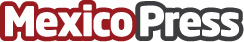 Tendencia libre de jaula se afianza en el sector hotelero, Karisma Hotels and Resorts se comprometeKarisma Hotels and Resorts, hoteles de lujo con propiedades en América Latina, el Caribe y Europa y gran presencia en la Riviera Maya, anuncia su compromiso para eliminar los huevos de gallinas enjauladas de su línea de suministroDatos de contacto:Dulce RamírezDirectora Ejecutiva Igualdad Animal México523334706614Nota de prensa publicada en: https://www.mexicopress.com.mx/tendencia-libre-de-jaula-se-afianza-en-el Categorías: Sociedad Turismo Restauración Consumo Ciudad de México Industria Téxtil http://www.mexicopress.com.mx